1. Бројеви означавају количину нечега. Бројеве записујемо __________.2. Означи број 1:А.                                Б. 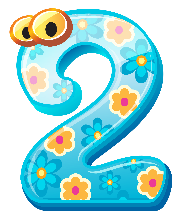 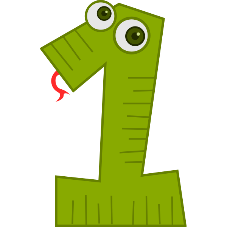 3. Означи скуп у ком се налази само једна бомбона:А.                                      Б. 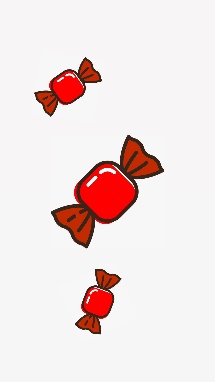 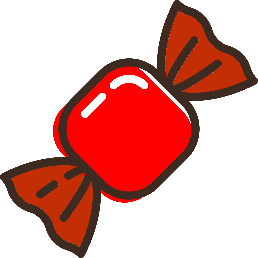 4. На фотографији испод приказана је једна лизалица.А. Тачно        Б. Нетачно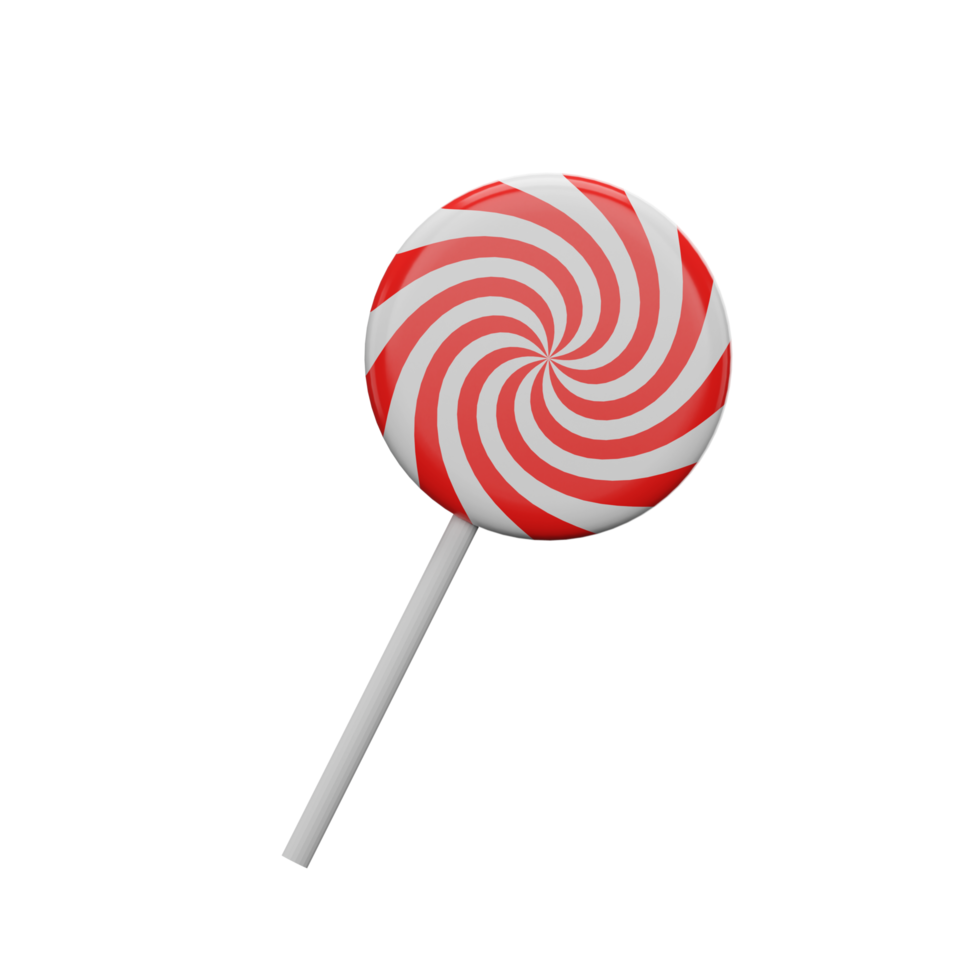 5. Број 2 заокружен је:А.                                          Б. 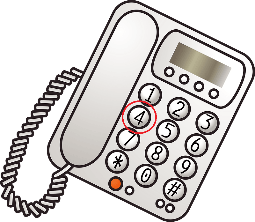 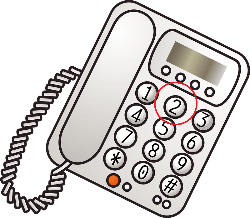 6. Колико шоља се налази на фотографији испод?__________________________________________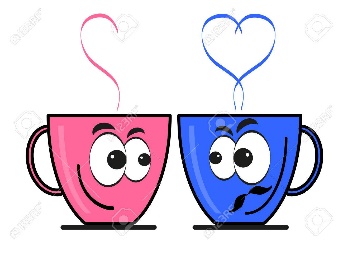 7. Који број је заокружен на бројевној правој?_______________________________________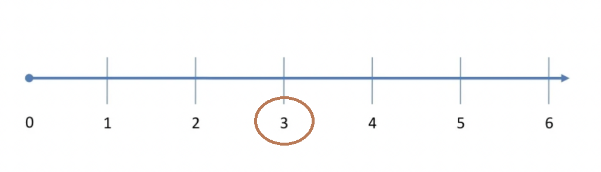 8. На фотографији испод налазе се _____ цвета.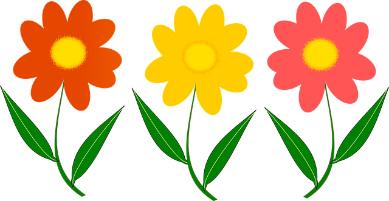 9. Колико троуглова треба доцртати тако да овај скуп има три елемента?А. 1    Б. 2   В. 3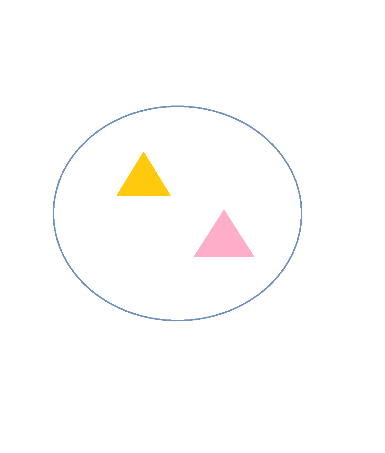 10. У ком скупу има 3 лисице?А.                                      Б. 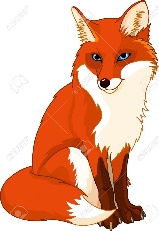 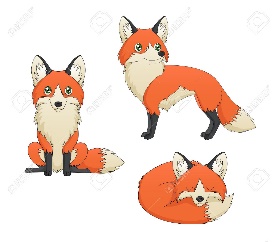 11. Ако на празном папиру, десно од плавог круга нацрташ црвени, а лево жути, колико ће кругова бити на слици?А. 1    Б. 2   В. 312. Који број фали у наведеном низу: 1-2-__-4-5?А. 3    Б. 6    В. 713. Упиши >,< или =: 2__314. Ана има више од једне године, а мање од три. Колико година има Ана?__________________________________________15. Упиши >,< или =: 2__1.